                                                               					                		  Alergény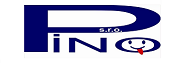 Pondelok P1	5028  Polievka hovädzia s niťovkami							 250g		1,3,9    P2	5122  Polievka zeleninová so zemiakmi					 		 250g		9A, 14046  Špenátové halušky so syrovou omáčkou							 250/95g	1,3,7B,  9027   Kuracie na srbský spôsob/kuracie mäso, lečo/, 17017 Tarhoňa				 54/120/210g	1,3C,  14041 Fliačky s hlávkovou kapustou /na slano, na sladko/						 360g		1D,  26007 Zeleninový šalát s  mozzarellou, Dresing bazalkový, Celozrnné pečivo 				 280/ 1ks	1,7E   BZBM  Kuracie na srbský spôsob,17011 Ryža dusená 							 54/120/190g	Utorok     P1	5147  Juhočeská kulajda                                    						 250g		3,7 	   P2	5095  Polievka šošovicová s mäsom a zeleninou					 	 250g		9A,  9013   Kuracie mäso poľovnícke/kur.mäso, slanina, pretlak, koreň.zelen./, 17001Cestoviny 	 54/130/185g	1,3,9B,  6086   Hovädzie mäso, 19002 Chrenová omáčka, 17005 Kysnutá  knedľa 				 54/180/150g 1,3,7,15C,  14018 Kelové karbonátky/kel, vajce, žemľa/, 17040 Zemiaky varené, Šalát mrkvový s citrónom	 170/250/100g	1,3,7D,  26006 Kurací šalát s medovou zálievkou, Celozrnné pečivo						 230/ 1ks	1,10E,  BMBZ  Kelové karbonátky, Zemiaky varené, Šalát mrkvový s citrónom			               170/250/100    3Streda      SVIATOKŠtvrtok      P1	5026  Polievka gulášová srbská/hovädzie mäso, lečo, zemiaky/			 250g    P2	5162  Polievka cesnaková so zemiakmi a údeným tofu					 250g		6A,  7052   Bravčové mäso s peperonátou/paprika, paradajka/ a šampiňónmi, 17011 Ryža dusená 	 54/110/190g    B,  13036 Mäsové kroketky pečené/hov.mäso/, 17071 Zemiaková kaša mrkvová, Uhorkový šalát	100/280/80gC,  14077 Tortellini so syrovo- kukuricovou omáčkou						 	 330g		1,3,7D,  9045   Kurací šalát so zeleninou, Dresing americký, Celozrnné pečivo	       	 			 280/1ks          1,7,3,10E,  BMBZ  Bravčové mäso s peperonátou a šampiňónmi, Ryža dusená 					 54/110/190g Piatok       P1	5066   Polievka rajčiaková so syrom a ovsenými vločkami				 250g		1,7	    P2	5041  Polievka kalerábová so zemiakmi							 250g		A,  17003 Fazuľový prívarok, 9035 Morčacie dusené, 3003 Chlieb					 250/54/65/1ks 1,7B,  9026   Kuracie prsia zapekané s broskyňou a syrom, 17011 Ryža dusená, Šalát miešaný		 110/190/120g	1,7C,  10017 Rybie filé vyprážané , 17020 Zemiaková kaša, Šalát miešaný	                               		 125/295/120g 1,3,4,7D,  26008 Ľahký šalát so zeleninou /uhorka, paradajky, paprika, syr, vajce/,Dresing horčicový, Pečivo	 250/1ks          1,3,7,10            E,  BMBZ  Fazuľový prívarok, Varené vajce, Chlieb bezlepkový						 250/2ks/2ksNa jedálnom lístku sú uvedené hmotnosti hotového pokrmu, zmena jedálneho lístka je vyhradená. Nepoužívajú sa GMO.      Info: www.pinostravovanie.sk								Schválil: Tomáš Mészároš